Братья Гримм«Золотая птица»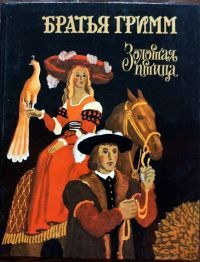 Читать сказку - http://www.fairyroom.ru/?page_id=24646Слушать сказку – https://doma-u-semena.ru/audioskazki/Zolotaya-ptitsa-mp3-skazka.php «Три брата»Читать сказку – https://mishka-knizhka.ru/skazki-dlay-detey/zarubezhnye-skazochniki/skazki-bratev-grimm/tri-brata/ 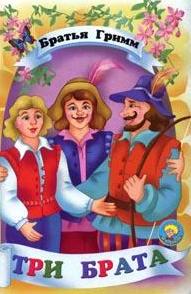 Слушать сказку – https://deti-online.com/audioskazki/skazki-bratev-grimm-mp3/tri-brata/ Смотреть мультфильм – http://multfilmi-online.ru/muljtfiljm-bratjya-grimm-tri-brata.html Пройди тест по сказке - https://kupidonia.ru/viktoriny/viktorina-po-skazke-bratev-grimm-tri-brata 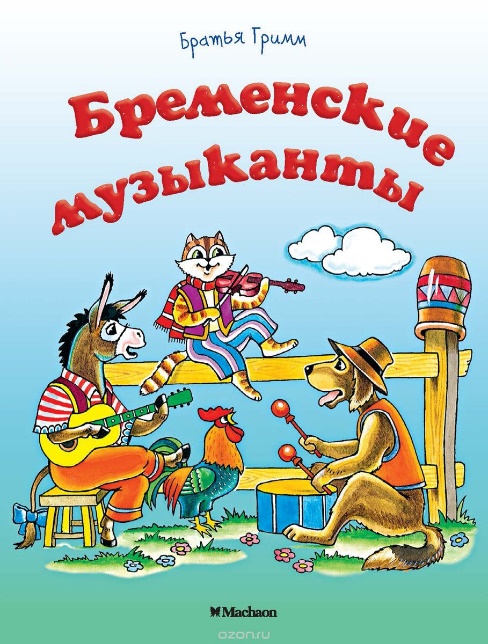 «Бременские музыканты»Читать сказку - https://mishka-knizhka.ru/skazki-dlay-detey/zarubezhnye-skazochniki/skazki-bratev-grimm/bremenskie-muzykanty/ Слушать сказку – https://mishka-knizhka.ru/audioskazki-dlya-detej/zarubezhnye-audioskazki/audioskazki-bratev-grimm/bremenskie-muzykanty-audioskazki-bratev-grimm/ Пройди тест по сказке - https://kupidonia.ru/viktoriny/viktorina-po-skazke-bremenskie-muzykanty http://www.samsdam.net/reading/00029.phphttp://nickdegolden.ru/test-po-skazke-bremenskie-muzykanty/http://skazvikt.ucoz.ru/publ/31-1-0-518«Госпожа метелица»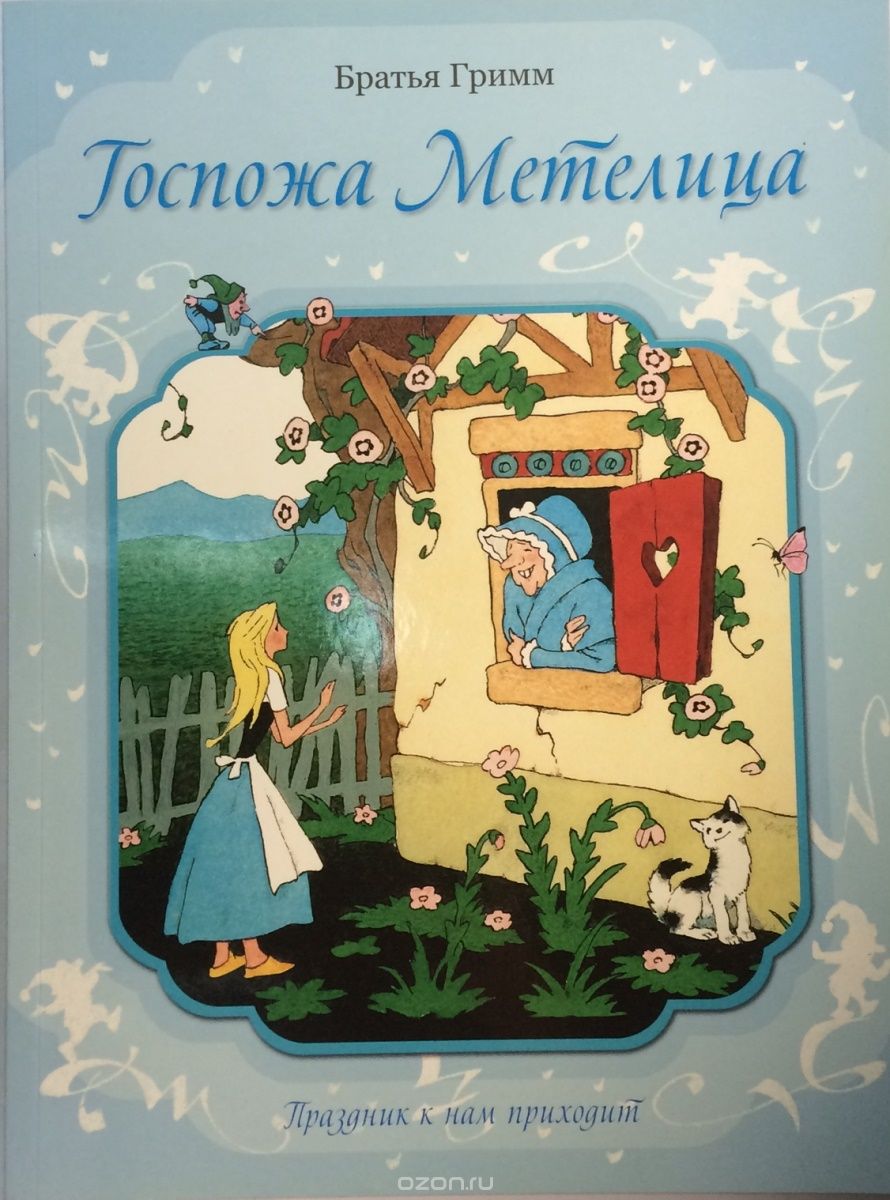 Читать сказку - https://mishka-knizhka.ru/skazki-dlay-detey/zarubezhnye-skazochniki/skazki-bratev-grimm/gospozha-metelica/ Слушать сказку – https://mishka-knizhka.ru/audioskazki-dlya-detej/zarubezhnye-audioskazki/audioskazki-bratev-grimm/gospozha-metelitsa-audio/ Смотреть мультфильм – http://multfilmi-online.ru/bratjya-grimm-gospoja-metelitsa-smotretj-muljtfiljm.html Пройди тест по сказке - https://kupidonia.ru/viktoriny/viktorina-po-skazke-gospozha-metelitsa 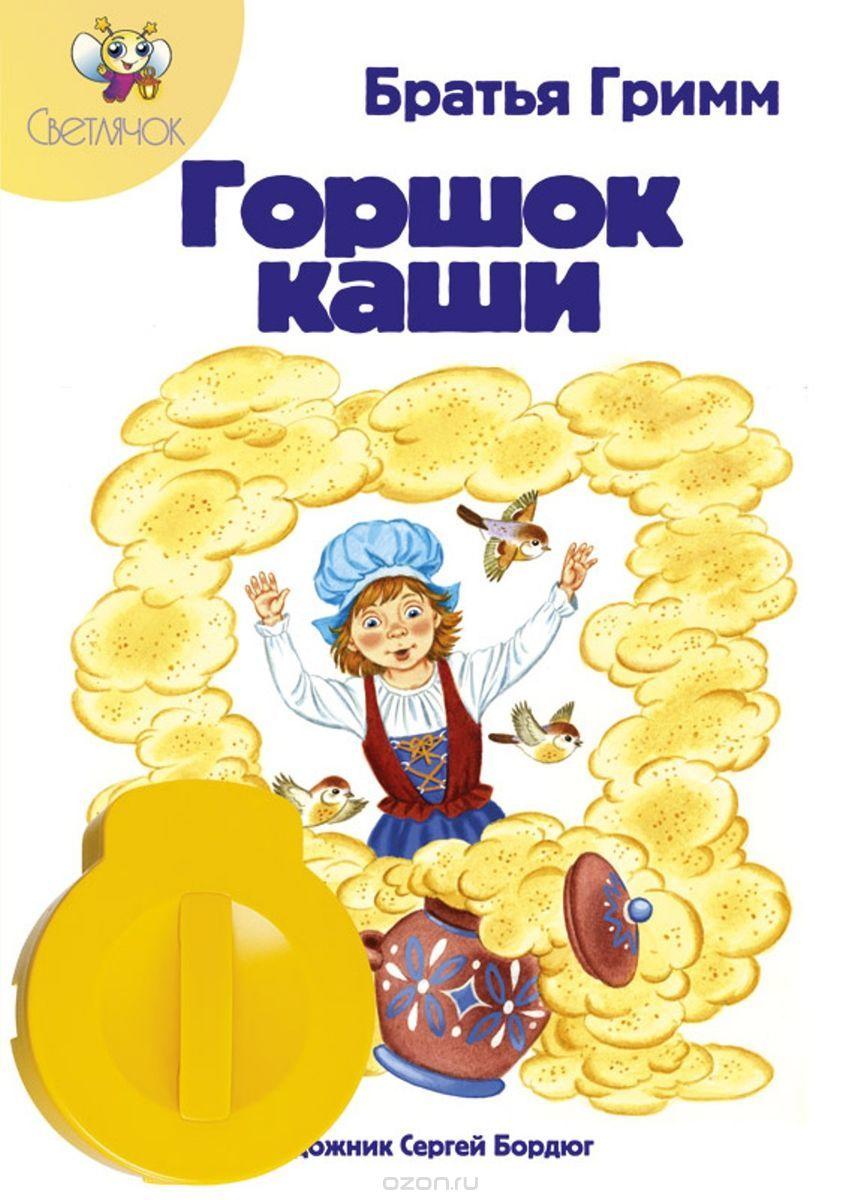 «Горшочек каши»Читать сказку - https://mishka-knizhka.ru/skazki-dlay-detey/zarubezhnye-skazochniki/skazki-bratev-grimm/gorshochek-kashi/Слушать сказку – https://mishka-knizhka.ru/audioskazki-dlya-detej/zarubezhnye-audioskazki/audioskazki-bratev-grimm/gorshochek-kashi-audio/ Смотреть мультфильм – https://www.ivi.ru/watch/34468 Пройди тест по сказке - https://kupidonia.ru/viktoriny/viktorina-po-skazke-bratev-grimm-gorshochek-kashi http://nickdegolden.ru/test-po-skazke-gorshochek-kashi/«Соломинка, уголек и боб»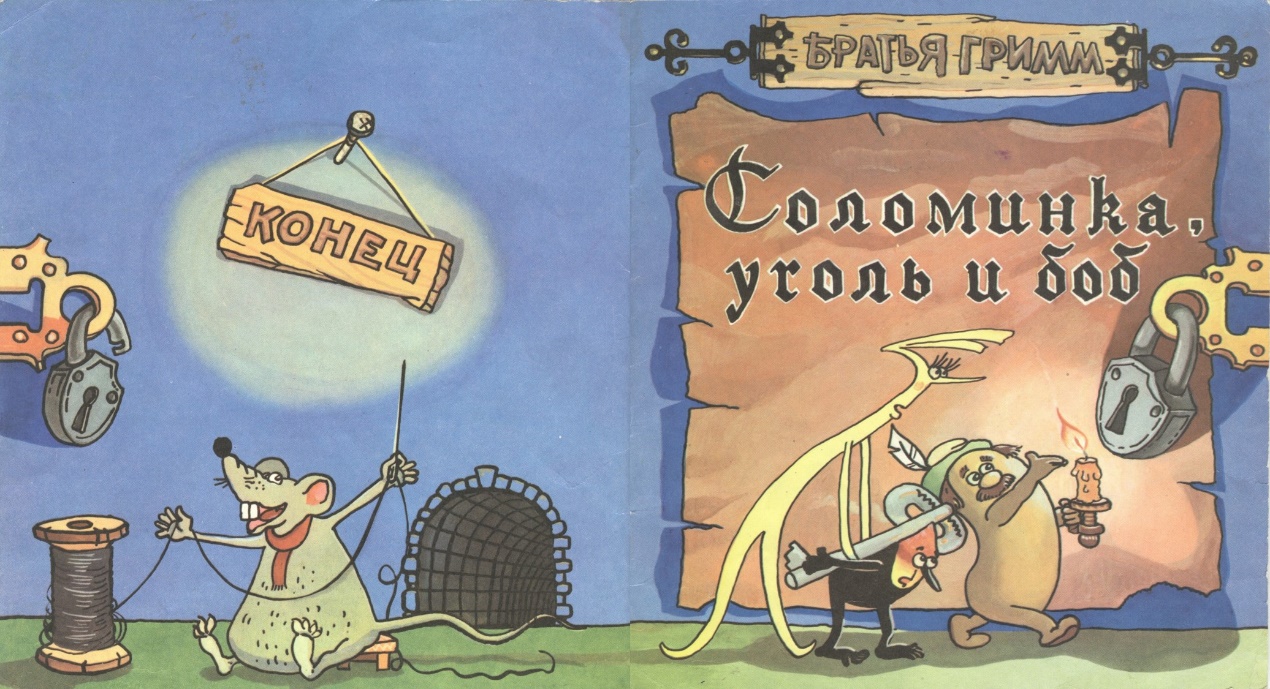 Читать сказку - https://mishka-knizhka.ru/skazki-dlay-detey/zarubezhnye-skazochniki/skazki-bratev-grimm/solominka-ugolek-i-bob/ Слушать сказку – https://mishka-knizhka.ru/audioskazki-dlya-detej/zarubezhnye-audioskazki/audioskazki-bratev-grimm/solominka-ugolek-i-bob-audio/ Пройди тест по сказке - http://skazvikt.ucoz.ru/publ/31-1-0-1623 «Храбрый портной»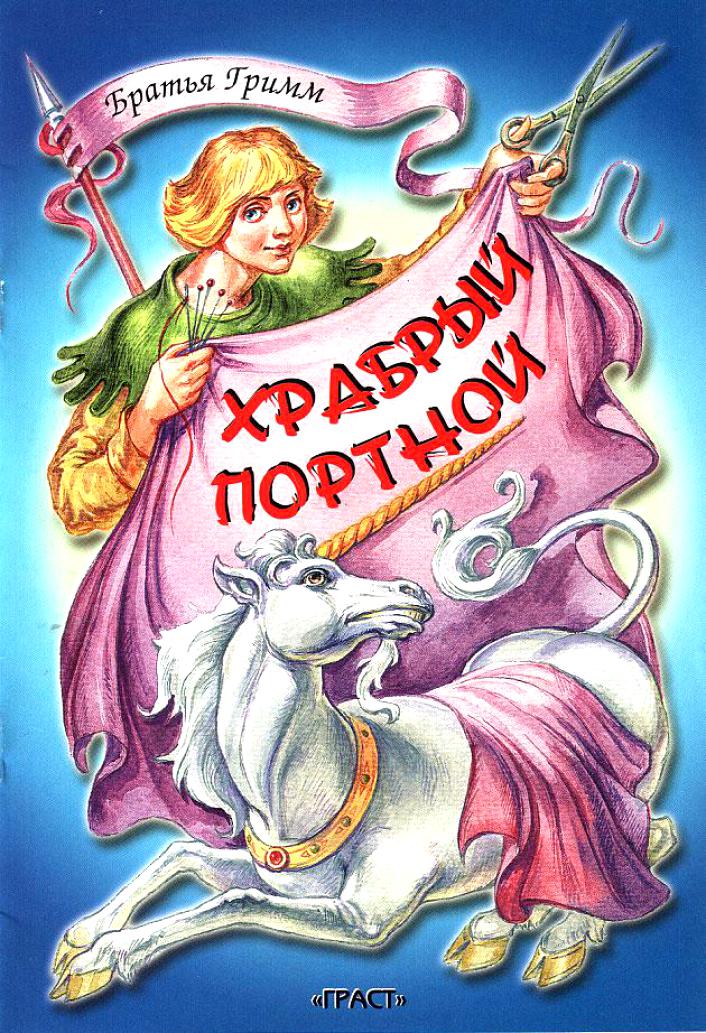 Читать сказку - https://mishka-knizhka.ru/skazki-dlay-detey/zarubezhnye-skazochniki/skazki-bratev-grimm/hrabryj-portnoj/ Слушать сказку – https://mishka-knizhka.ru/skazki-dlay-detey/zarubezhnye-skazochniki/skazki-bratev-grimm/hrabryj-portnoj/ Смотреть мультфильм – https://www.ivi.ru/watch/34589 Пройди тест по сказке - https://kupidonia.ru/viktoriny/viktorina-po-skazke-hrabryj-portnjazhka 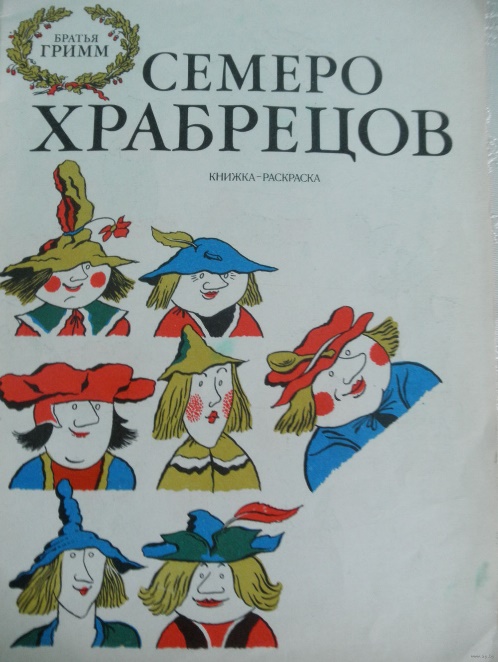 «Семеро храбрецов»Читать сказку - https://nukadeti.ru/skazki/grimm-semero-khrabrecov Слушать сказку – https://nukadeti.ru/audioskazki/grimm-semero-khrabrecov Братья Гримм – немецкие сказочники, лингвисты, отцы-основатели германской филологии. Пожалуй, сложно будет найти человека, который ни разу не слышал сказок этих великих писателей. Но если не слышал, то непременно видел. По сюжетам произведений братьев Гримм сняты десятки фильмом и мультфильмов, поставлено немало спектаклей. А некоторые персонажи их сказок стали и вовсе именами нарицательными – Золушка, Рапунцель, Спящая красавица.Биография писателей - https://24smi.org/celebrity/44032-bratia-grimm.html 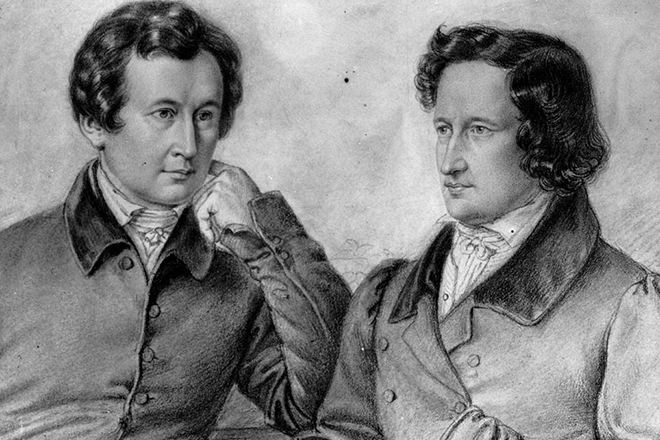 Сказки братьев Гримм - https://mishka-knizhka.ru/skazki-bratev-grimm/ Пройди тесты по сказкам - http://www.kanal-o.ru/children/10175 https://kupidonia.ru/all_testy/testy-po-skazkam-bratev-grimm 